ANEXO VI. Anuncio de Publicidad.	Por la presente y en cumplimiento de la Base 9ª y en su apartado f)  de las BASES REGULADORAS PARA LA CONCESION DE SUBVENCIONES PARA EL APOYO EMPRESARIAL EN EL PALMAR DE TROYA A TRAVÉS DEL PEAE- LINEA 7 DEL PROGRAMA DE FOMENTO DE EMPLEO Y APOYO EMPRESARIAL DEL PLAN PROVINCIAL DE REACTIVACION ECONOMICA Y SOCIAL 2020-2021 (PLAN CONTIGO) DE DIPUTACION DE SEVILLA publicada en el Boletín Oficial de la Provincia de Sevilla nº........ con fecha de ........ de ...................... del 2022 , se publicita que D/Dña. ....................................................................... trabajador/-a autónomo/-a regente del: ha percibido la cantidad de   ....................................................................................... (......................... )  en concepto de la subvención que se hace referencia al inicio del presente anuncio. Fdo. Subvencionado. D./Doña. ................................................................Establecimiento: ....................................................................................................................................................................con web:....................................................................................................................................................................y con Redes Sociales: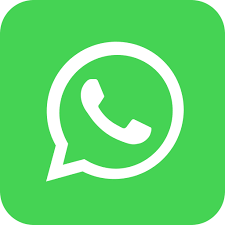 ............................................y con Redes Sociales: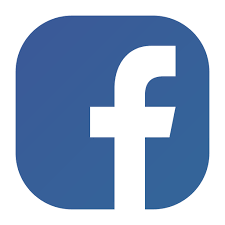 ............................................y con Redes Sociales: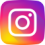 ........................................................................................